Organelle Function NotesRecap on Cells: Cell Structure & Function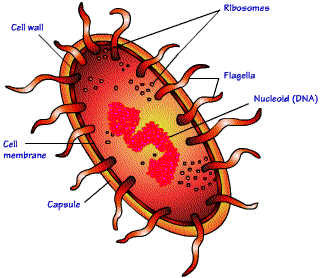 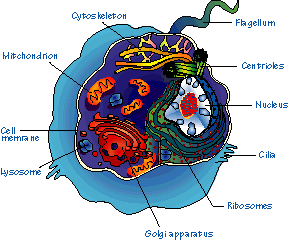 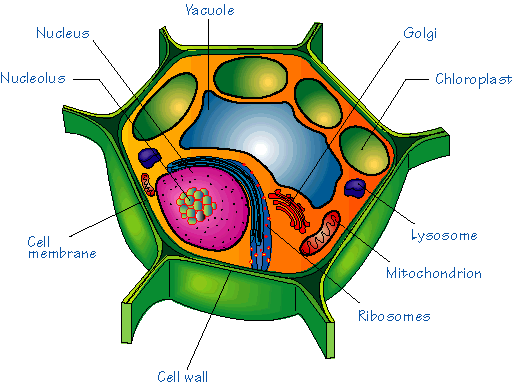 Cell Parts: OrganellesA) Surrounding the CellCell __________________________•Outer membrane of cell•Double layer of fats called ______________ “they look like two tailed sperm”•Function: controls movement in and out of the cellCell Wall•Most commonly found in plant cells & bacteria•Function: ______________ & ____________ cellsB) Organelle Inside the CellNucleus •Function: ___________ cell activities•Separated from cytoplasm by nuclear membrane•Contains genetic material – DNACytoplasm•___________-like mixture•Surrounded by cell membraneRibosomes•Each cell contains thousands•Function: Make ____________________B) Organelle Inside the Cell (Continued) Mitochondria•Function: Produces ___________________ through chemical reactions – breaking down fats & carbohydratesChromosomes•In nucleus•Made of _________•Function: Contain instructions for traits & characteristics Lysosome•Function: ___________________ 'plant' for proteins, fats, and carbohydrates–Transports undigested material to cell membrane for removal–Cell breaks down if lysosome explodes Vacuoles•Function: Membrane-bound sacs for _________________, digestion, and waste removal•Contains water solution•Help plants maintain ________________Chloroplast•Usually found in plant cells•Contains green ___________________________•Function: Where _______________________ takes place